I, the undersigned, Your Name, candidate for the MA degree in Cultural Heritage Studies: Academic Research, Policy, Management declare herewith that the present thesis is exclusively my own work, based on my research and only such external information as properly credited in notes and bibliography. I declare that no unidentified and illegitimate use was made of the work of others, and no part of the thesis infringes on any person’s or institution’s copyright. I also declare that no part of the thesis has been submitted in this form to any other institution of higher education for an academic degree.Budapest, DD Month YYYYAbstractAcknowledgements(optional)Table of contentsOnce you have put all your headings in Heading style, the skeleton TOC below may be updated by right-clicking on it, choosing ‘Update field’ and then “Update entire table”. If titles from the roman page-numbered section appear in the TOC, they should be deleted manually from the TOC at the very end of formatting. (Updating the TOC would reinsert them every time.) List of Figures, Tables or Illustrations Having your images/tables and captions already inserted into the document, it is enough just to update the list below. (Right-click on the list >> Update Field)Figure 1: This text here is an image caption, inserted by using the built-in feature:	4 Figure 2: This is a sample image caption	5List of AbbreviationsIf the thesis makes use of a large number of abbreviations that may be unfamiliar to a reader, provide a list of them here.IntroductionChapter 1Chapter 2 - Formatting Instructions 
(Heading 1 for chapter titles) Heading 2 for subtitlesThis is a sample Paragraph so that you can see how it looks together with the Headings. Paragraphs use Normal style (Home tab / Styles / Normal).Heading 3 for sub-subtitlesThis is a sample Paragraph so that you can test how it looks together with the Headings. Paragraphs use Normal style (Home tab / Styles / Normal).Heading 4This is a sample Paragraph so that you can test how it looks together with the Headings. Paragraphs use Normal style (Home tab / Styles / Normal).Heading 5This is a sample Paragraph so that you can test how it looks together with the Headings. Paragraphs use Normal style (Home tab / Styles / Normal).Heading 6This is a sample Paragraph so that you can test how it looks together with the Headings. Paragraphs use Normal style (Home tab / Styles / Normal).Heading 7This is a sample Paragraph so that you can test how it looks together with the Headings. Paragraphs use Normal style (Home tab / Styles / Normal).Heading 8This is a sample Paragraph so that you can test how it looks together with the Headings. Paragraphs use Normal style (Home tab / Styles / Normal).Heading 9This is a sample Paragraph so that you can test how it looks together with the Headings. Paragraphs use Normal style (Home tab / Styles / Normal).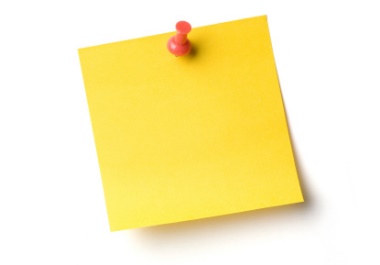 Figure : This text here is an image caption, inserted by using the built-in feature: References tab / Insert Caption. Use this function if you want to generate a List of Figures. In case of long texts, divide the caption into a title and description, and separate them into 2 paragraphs. Only the 1st paragraph will appear in the List of Figures. 
Figure : This is a sample image caption 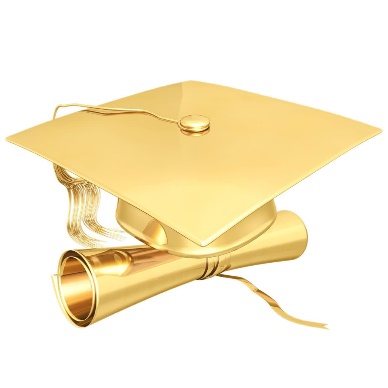 “This is a block quote. Formatting already set according to CEU guidelines. To apply it use Home tab / Styles / Quote (style).”Conclusion Bibliography or Reference ListGlossaryAppendices__________________________Signature